Ministerstvo školstva, vedy, výskumu a športu SRCentrum vedecko - technických informácií SRGymnázium Viliama Paulinyho-Tótha MARTINSlovenská spoločnosť elektronikov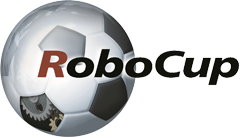 CELOSLOVENSKÁ SÚŤAŽ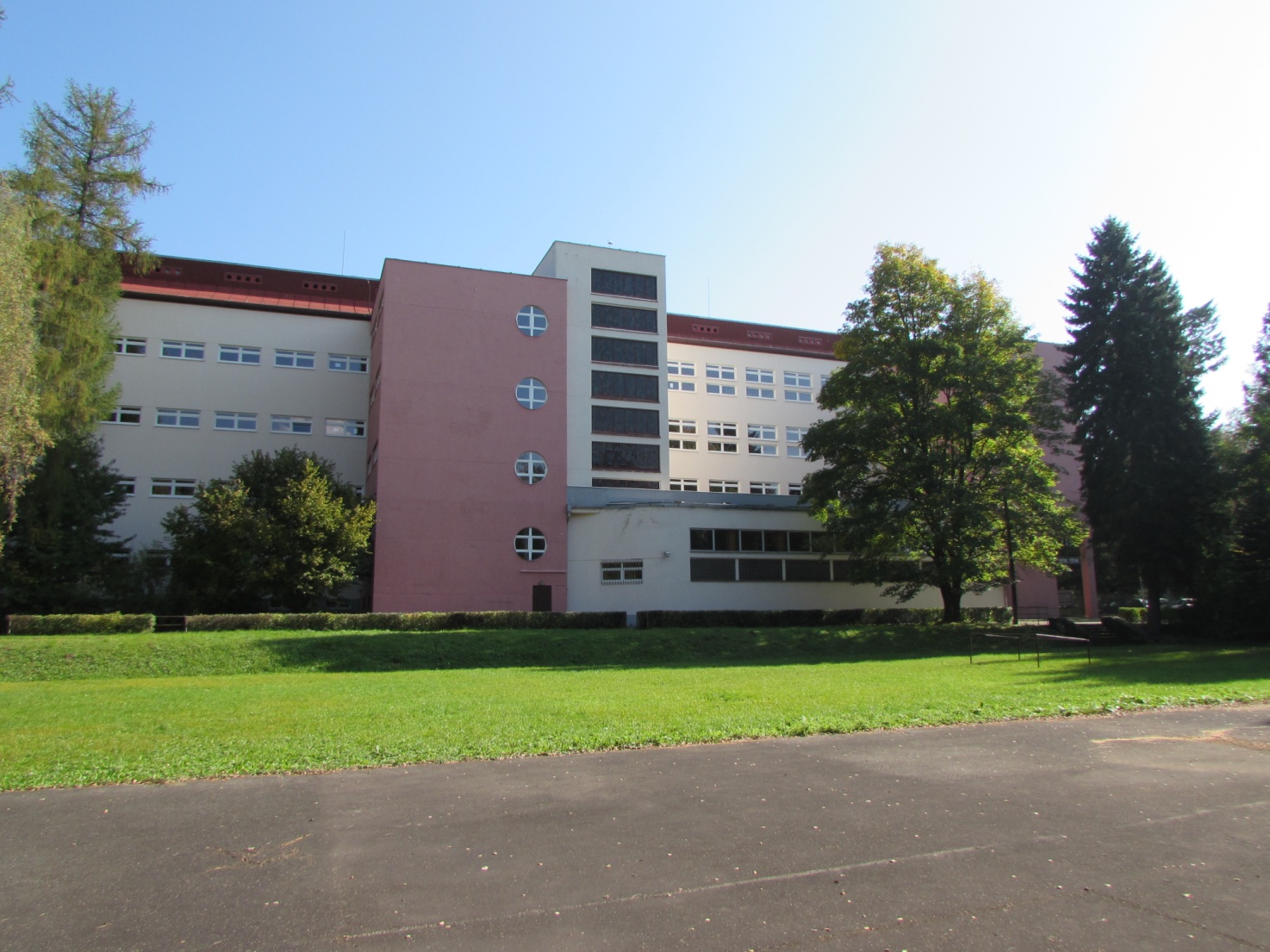 v stavbe a programovaní  robotovpre základné a stredné školy R o b o C u p    2 0 1 7M a r t i n6. – 8. apríl 2017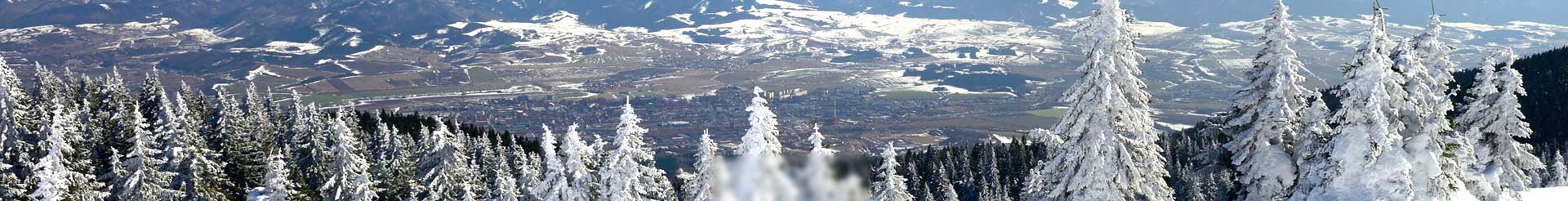 P R O P O Z Í C I E22. ročník celoslovenskej súťaže v stavbe a programovaní robotov pre základné a stredné školy Cieľ súťaže: rozvoj záujmovej činnosti, tvorivosti, vedomostí a zručností detí a mládeže v oblasti konštrukcie a programovania automatizovaných a kybernetických systémov riadenia technologických procesov.Vyhlasovateľ súťaže:		Ministerstvo školstva, vedy a výskumu  SRCentrum vedecko - technických informácií SRUsporiadateľ súťaže: 	Gymnázium Viliama Paulinyho-Tótha, Martin	Malá hora 3, 036 01 MartinOrganizátor súťaže:		Slovenská spoločnosť elektronikov	, Robotika SK					Gymnázium Viliama Paulinyho-Tótha, MartinOrganizačný výbor: 	Mgr. Darina Súderová, RNDr.Alica Karkušová, PaedDr. Tomáš Dudík, Mgr. Stanislav Slačka Riaditeľ súťaže:   		Miro Kohút,  (0905 521 989)Predseda poroty:   	Mgr. Pavel Petrovič, PhD. (0915 772 685)Dátum súťaže: 	6. – 8. apríl 2017Súťažné kategórie:      KonštrukciaKonštrukcia robota z prinesenej stavebnice na zadanú témuRobotická rukaRoboCup Junior:Futbal - Open League s oranžovou loptouFutbal  -  Light weight s elektronickou loptouZáchranár po čiare - Rescue LineZáchranár v bludisku - Rescue MazeZáchranár - CoSpace Rescue - iba simulovaná verziaTanec robotov - Dance  	Vo všetkých kategóriách, t. j. Konštrukcia, Robotická ruka i RoboCup sa môžu zúčastniť súťaže žiaci základných škôl i stredných škôl. V kategórii Konštrukcia súťažné družstvá zhotovia na mieste podľa porotou vyhlásenej úlohy model z vlastnej stavebnice (typ stavebnice a použitý materiál sú bez obmedzenia) a zostavia program tak, aby model plnil požiadavky zadanej  úlohy. Systém bodovania vyhlási porota pred súťažou.	V kategórii Robotická ruka súťažiaci postavia a naprogramujú robota tak, aby splnil požiadavky zadanej úlohy. S ňou bude dodaný i hodnotiaci systém.
V kategóriách RoboCup môžu byť súťažiaci žiaci ZŠ alebo SŠ a vyhodnocovať sa budú v kategóriách podľa medzinárodných pravidiel:Primary: skupiny, kde všetci členovia majú do 14 rokov vrátane, (hraničný dátum je 30. jún, od 1. júla už secondary) Secondary: od 14 rokov do 19 rokov vrátane (horný hraničný dátum je 30.jún). Členmi družstva môžu byť študenti do 19 rokov vrátane. Člen nad 19 rokov nie je dovolený (hranica je jún 2017) v súlade s medzinárodnými pravidlami.      Pravidlá týchto kategórií sú identické s medzinárodnými pravidlami (rcj.robocup.org), zápasy v kategórii futbal – 2 x 5 minút.Víťazné družstvá v kategóriách RoboCup  postúpia na  20. Majstrovstvá sveta vo futbale robotov RoboCup 2017, ktoré sa uskutočnia v Nagoya, Japonsko, v dňoch 27.  – 31. júla 2017 - www.robocup2017.org.Časový  plán:Štvrtok  6. 4. 2017				do 12:00 - príchod, prezentácia, ubytovanie12:00 - obed13:00 – Otvorenie súťaže    	13.30 – Konštrukcia, Robotická ruka18.30 - večera				19:00 - prezentácia riešených úloh 				19.30 – odborný programPiatok 7. 4. 2017	  6:30 - budíček  7:00 - raňajky  8:00 - futbal robotov Soccer A, Rescue10:00 - futbal robotov Soccer B, Rescue13:00 - obed 14:00	 - Dance, Rescue, Soccer 18:00 - večera20.00 - finálové zápasy a prezentácie Sobota 8. 4. 2017	  6:30 - budíček  7:00 - raňajky  8:00 - slávnostné vyhlásenie výsledkov 10:00 - odchod účastníkov súťažeO prípadnej zmene programu budú všetci zainteresovaní včas oboznámení.Podmienky účasti:Prihlásiť sa možno formou registrácie na www.skse.skŠtartovné pre družstvo v každej kategórii je 0,- €.Poplatok za každú zúčastnenú osobu je  39 €  (strava, ubytovanie, etc.), treba uhradiť na účet SSE – UniCredit Bank, číslo účtu 6601031002 /1111, ako variabilný symbol uveďte PSČ školy. Technicko - organizačné zabezpečenie :V záujme ďalšieho rozvoja robotizácie a programátorských zručností detí a mládeže je podmienkou účasti v súťaži súhlas s publikovaním faktografického materiálu, konštrukčných detailov modelov a zostavených programov pre riadenie súťažných modelov. Súťažiaci zároveň súhlasia s tým, že oni, resp. ich roboty budú fotografované alebo zaznamenávané a tento materiál môže byť použitý na technické vedecké a prezentačné účely. Každé družstvo si prinesie stavebnicu a PC pre riešenie zadanej úlohy, resp. vlastného robota na RoboCup a prezúvky do školských priestorov. Z ľubovoľnej školy sa môže prihlásiť ľubovoľný počet družstiev. V každom družstve môže byť ľubovoľný  počet žiakov. Družstvo  môže súťažiť aj vo viacerých kategóriách.Celá súťaž prebehne v priestoroch Gymnázia Viliama Paulinyho-Tótha v Martine, Malá hora 3, 036 01 Martin (www.gymmt.sk),  kde bude zabezpečená a podávaná strava (obedy a večere) a kde budú prebiehať všetky súťaže ako i prezentácia, otvorenie súťaže i slávnostné vyhlásenie výsledkov.Ubytovanie je zabezpečené pre riadne prihlásených účastníkov na internáte Spojenej školy, Červenej armády 25, Martin, kde budú podávané i raňajky.Organizačný výbor si vyhradzuje možnosť aktualizovať časový plán, o čom budú súťažiaci oboznámení. Usporiadateľ  zabezpečuje  ubytovanie, stravu, priestory a technické vybavenie (ihriská) pre  riadne prihlásených účastníkov. Registrovať sa môžete do 30. marca 2017 do 24:00 hod. – skse@skse.skV cene poplatku  sú zahrnuté výdavky na stravu a ubytovanie a všetky poplatky súvisiace s organizáciou súťažeCestovné si hradia účastníci sami. Ostatné výdavky hradí SSE. Ak usporiadateľovi vzniknú náklady z nedisciplinovanosti, nedodržania propozícií a pokynov usporiadateľa, hradí ich ten, kto ich zapríčinil. Usporiadateľ nezodpovedá za techniku ani osobné veci súťažiacich.